District Family Night with Hank Smith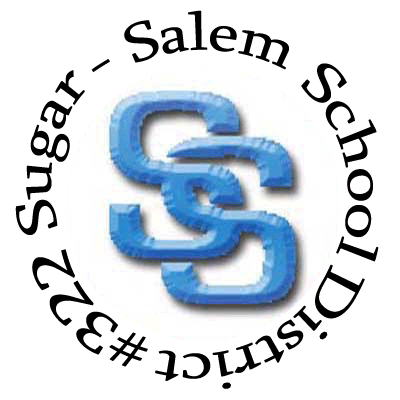 Monday, August 20, 2018 7:00-8:00 pm SSHS —seating limited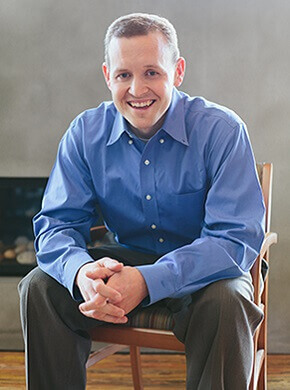 Dr. Henry “Hank” Smith grew up the son of a golf professional in sunny St. George, Utah. After earning a Bachelor’s Degree from Dixie State University, Hank earned a Master’s Degree in Business Administration from Utah State University and finally a PhD from Brigham Young University in Provo, Utah. In addition to his corporate training and education consulting, Hank enjoys speaking schools around the country. Hank is a bestselling author and has been published in journals and quoted in books around the world. His article, “Trust at Ground Zero: Trust and Collaboration within the Professional Learning Community” was recently featured in the bestselling international book, “Trust and School Life.” He offers companies and schools research based insights with an entertaining presentation style. Hank enjoys running marathons and eating lots of ice cream, which is why he runs marathons. Hank, his wife Sara, and their 5 adorable children currently live in Mapleton, Utah.District Family Night with Hank SmithMonday, August 20, 2018 7:00-8:00 pm SSHS --seating limitedDr. Henry “Hank” Smith grew up the son of a golf professional in sunny St. George, Utah. After earning a Bachelor’s Degree from Dixie State University, Hank earned a Master’s Degree in Business Administration from Utah State University and finally a PhD from Brigham Young University in Provo, Utah. In addition to his corporate training and education consulting, Hank enjoys speaking schools around the country. Hank is a bestselling author and has been published in journals and quoted in books around the world. His article, “Trust at Ground Zero: Trust and Collaboration within the Professional Learning Community” was recently featured in the bestselling international book, “Trust and School Life.” He offers companies and schools research based insights with an entertaining presentation style. Hank enjoys running marathons and eating lots of ice cream, which is why he runs marathons. Hank, his wife Sara, and their 5 adorable children currently live in Mapleton, Utah.